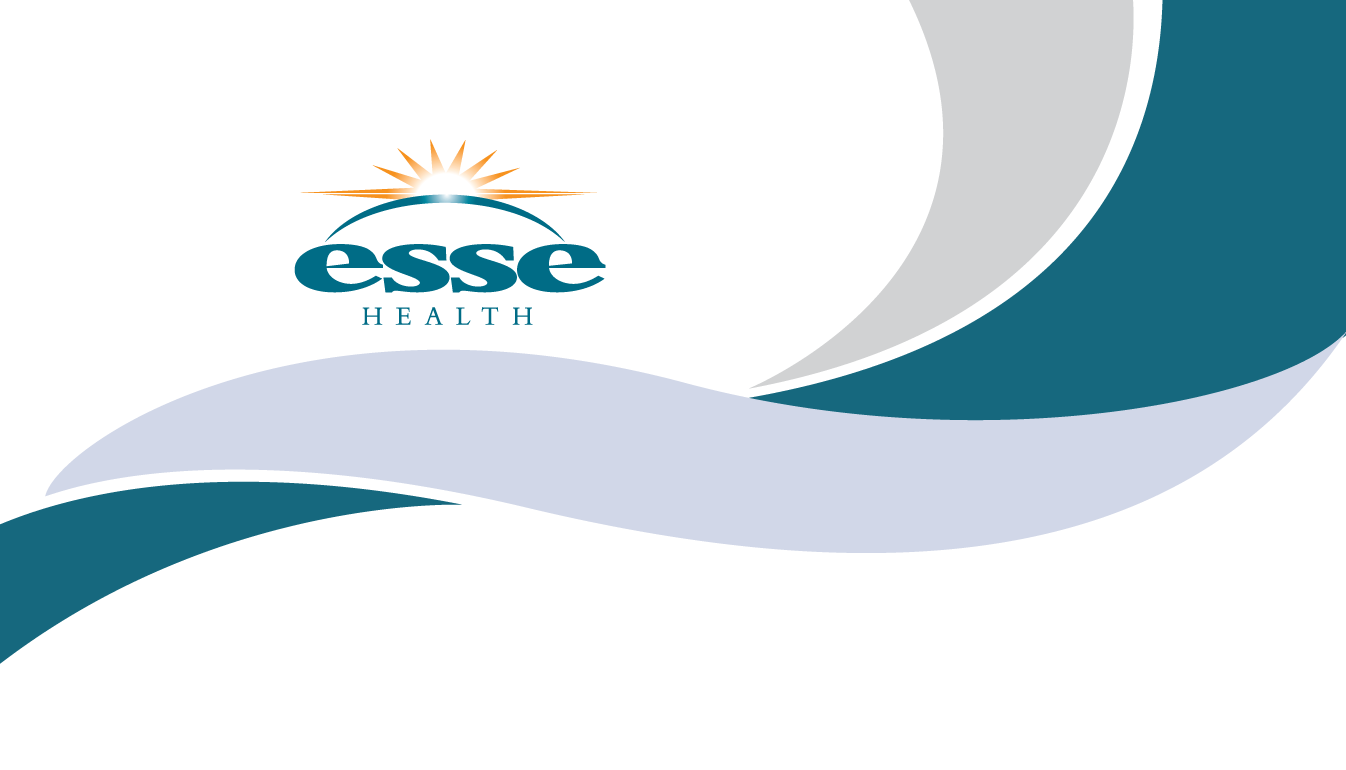 It’s important to start talking to your family about your end-of-life wishes and everyone should have an Advanced Directive. Being prepared can help ease the burden and fear for you and your family. Please come to an informational session presented by the Gateway End-of-Life Coalition to: Learn about The Conversation Project and how to start talking about your wishes Understand the important legal documents needed to state your wishesIf you are ready, complete an Advance Directive with the attorney and notary presentMeet some of the Esse Health physiciansThursday, October 25th, at 6:30 p.m.Richmond Heights Community Room1027 Bellevue Ave., Suite 107, Richmond Heights, MO 63117
Please register for this event at http://bit.ly/mcconversationprojectTo find out more about the Gateway End-of-Life Coalition or for other sponsored events visit www.gatewayeol.com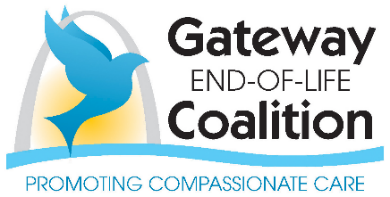 